UNIVERZITA KARLOVA3. LÉKAŘSKÁ FAKULTA 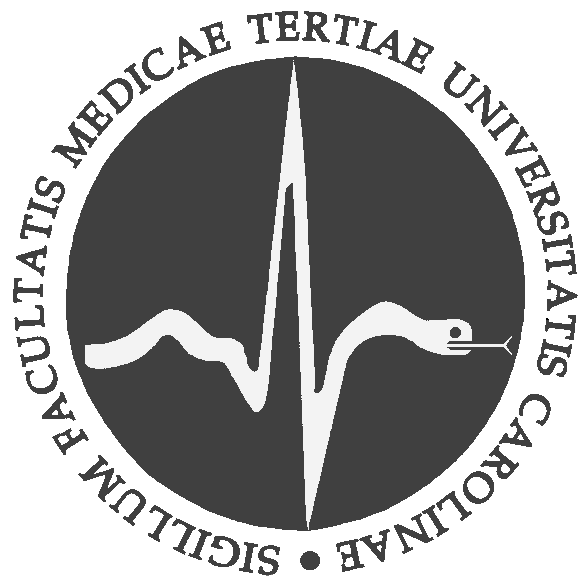 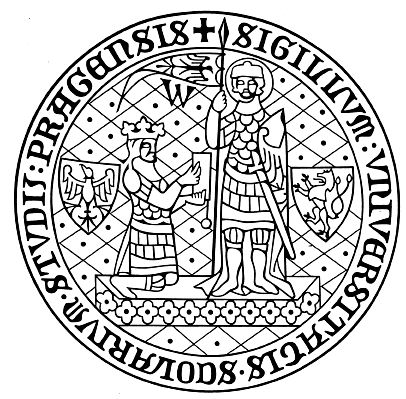 Bc. Anna CukrováMožnosti advanced practice v intenzivní péčiSeminární prácePraha, leden 2021Advanced practice ve světěZdravotnictví je stále rozvíjející se zdokonalující se organismus, ve kterém mají sestry svou nezastupitelnou roli. Sestry se postupně stávají více samostatnými. Díky této autonomii může být péče pro mnoho pacientů dostupnější. Role sestry v advanced practice však není celosvětově vnímaná stejně a je v jednotlivých zemích různě regulována. Na sestry jsou kladeny i různé požadavky na vzdělaní.  Pokrok v advanced care practice je často zpomalen legislativou dané země.(Heale et al.,   2015; Nursingworld, Vanderbild Nursing)Aby se sestra v stala tzv. advanced practice nurse, nebo-li sestrou pro pokročilou praxi, musí splnit několik podmínek. Jednou z nich je dokončení vysokoškolského vzdělání a získaní magisterského titulu- Master. Sestry v advanced care practice musí být nejen dostatečně vzdělané, ale musí mít také odpovídající dovednosti a praxi. Je to předpoklad pro to, aby mohli spolupracovat s lékaři, ale také být samostatné. Díky tomu mohou například odebírat anamnézu, provádět komplexní fyzikální vyšetření, hodnotit laboratorní výsledky, ale také provádět diferenciální diagnostiku a sestavovat a hodnotit plán léčebné peče. (Heale et al.,   2015; Nursingworld, Vanderbild Nursing)Existují čtyři základní typy advanced practice nurse: Nurse PractitionersCertified Nurse-Midwives Clinical Nurse SpecialistsCertified Registered Nurse AnesthetistsTyto se sestry se podílejí na poskytování preventivní péče, primární péče, gynekologické péče a porodnictví, anesteziologické péči včetně léčby bolesti, ale také péče o duševní zdraví. (Nursingworld)Role advanced practice v akutní péčiSystém pokročilé praxe (advanced practice) byl poprvé představen v 60. letech 20. století jako reakce na nedostatek lékařů v primární péči obzvlášť u obyvatel žijících na venkově. Studie hodnotící kvalitu primární péče ukázaly, že sestry v systému pokročilé praxe dosahují srovnatelných výsledků, co se týká bezpečnosti a kvality poskytované péče jako lékaři.  (WOO, Xin Yu LEE, 2017)Postupem času se sestry pokročilé praxe začaly rozšiřovat také v akutní péči.  Tyto sestry jsou proškoleny k léčbě pacientů s akutními a život ohrožujícími stavy.  V poslední dekádě byla sestrám poskytnuta větší autonomie v poskytování péče. Sestry tak přebírají některé úkony, které by jinak dělali lékaři. Díky tomu se zvyšuje přístup ke kvalitní zdravotní péči, ale také se snižují finanční náklady poskytované péče. (WOO, Xin Yu LEE, 2017)Rozvoj advanced care practice přispívá k tomu, že poskytovatelé zdravotní péče mohou pružněji reagovat na neustále měnící se potřeby pacientů (WOO, Xin Yu LEE, 2017)Advanced care practice v České republiceBudeme-li vycházet z předpokladu, že advanced care nurse se může stát sestra s magisterským vzděláním, nebylo v České republice takových sester zrovna mnoho.  V naší legislativě se setkáváme s termínem sestra specialistka. Předpokladem pro získání specializované způsobilosti je nejprve získání způsobilosti pro vykonávání povolání všeobecné sestry. V současné době lze odbornou způsobilost k výkonu povolání všeobecné sestry získat absolvováním oboru na Vyšší odborné škole- všeobecná diplomovaná sestra nebo bakalářského oboru na vysoké škole pro přípravu všeobecných sester. Zvláštní specializovanost může sestra získat dvojím způsobem a to specializačním vzděláváním nebo navazujícím magisterským studiem. (Prošková, 2016)Specializační vzděláváníSpecializační vzdělávání uskutečňují zařízení, která získala akreditaci Ministerstva zdravotnictví k realizaci konkrétního typu vzdělávání podle vzdělávacích programů, které jsou vydávány ve Věstníku Ministerstva zdravotnictví. (Prošková, 2016) Pro všeobecnou sestru je nyní k dispozici několik oborů specializace, patří sem například: intenzivní péče, perioperační péče, intenzivní péče v pediatrii, ošetřovatelská péče v interních oborech, ošetřovatelská péče v chirurgických oborech… . (Nařízení vlády 31/2010 Sb.)Specializační vzdělávání se ukončuje atestační zkouškou. Podmínkou k přihlášení se k atestační zkoušce je splnění všech požadavků předem daných vzdělávací programem. Patří sem absolvování teoretické výuky, praktické výuky a odborné praxe, splnění potřebných výkonů a jejich zaznamenání do logbooku, získání stanoveného počtu kreditů a také potvrzení o výkonu povolání v dostatečné délce. (MZ ČR)Specializovaná způsobilost je také uznávána absolventům navazujícího magisterského programu, který je akreditován Ministerstvem zdravotnictví. (Prošková, 2016)Profil absolventa specializačního vzdělávání v oboru Všeobecná sestra- Intenzivní péčeAbsolvent specializačního vzdělávání v intenzivní péči je připraven provádět, zajišťovat a koordinovat základní, specializovanou a vysoce specializovanou ošetřovatelskou péči v intenzivní péči. Je oprávněn na základě vlastní autonomie, v souladu s platnou legislativou zabezpečovat intenzivní péči v rozsahu své specializované způsobilosti stanovenou činnostmi, ke kterým je připraven na díky absolvování tohoto vzdělávacího programu. (MZ ČR)KompetencePod pojmem kompetence rozumíme jednak souhrn dovedností a vědomostí, ale také pravomoc k oprávnění určitou činnost vykonávat. Schopnost a pravomoc by v ideálním případu měli být v souladu (Prošková, 2016)Kompetence všeobecné sestry se specializovanou způsobilostí v oboru Všeobecná sestra - Intenzivní péče jsou rozděleny na tři druhy: bez odborného dohledu a bez indikace lékaře, bez odborného dohledu na základě indikace lékaře a pod odborným dohledem. Kompletní přehled kompetencí všeobecné sestry se specializací v intenzivní péči nalezneme ve vyhlášce 55/2011 Sb. nebo v popisu vzdělávacího specializačního programu, jehož poslední aktualizace proběhla v květnu 2020. Níže je uvedeno několik příkladů kompetencí, které sestra v intenzivní péči má.Bez odborného dohledu a bez indikace lékaře může sestra: sledovat a hodnotit zdravotní stav pacienta, fyziologické funkce, křivku EKG. zahajovat a provádět kardiopulmonální resuscitaci, včetně defibrilace a zajištění dýchacích cest použitím dostupného technického vybavení pečovat o dýchací cesty, včetně odsávání z dolních dýchacích cest u pacienta se zajištěnými dýchacími cestamihodnotit a pečovat o arteriální vstupyzavádět periferní žilní katétryNa základě indikace lékaře sestra:provádí měření a analýzu fyziologických funkcí specializovanými postupy pomocí přístrojové technikyprovádí katetrizaci močového měchýře u muže, zavádí gastrickou a duodenální sondu pacientovi v bezvědomívykonává činnosti u pacienta, který vyžaduje léčbu dostupnými metodami očišťování krve. podílí se na celkové i místní anestezii provádí punkci i kanylaci arterie s výjimkou a. femoralispodávat léčivé přípravky do epidurálního katétru. Pod odborným dohledem lékaře sestra:aplikuje transfúzní přípravky a přetlakové objemové náhradyprovádí extubaci endotracheální kanylyprovádí externí kardiostimulaci. (55/2011 Sb, MZ ČR)Certifikované kurzyDalší variantou jak si rozšířit své kompetence jsou certifikované kurzy. Díky tomuto kurzu získá sestra kompetenci k úzce omezenému spektru výkonů, které by byly jinak například součástí jiného specializačního vzdělávání. (Prošková, 2016) Pro sestru intenzivní péče mohou být zajímavé například tyto kurzy:-Ošetřovatelská péče o pacienta v přednemocniční neodkladné péči a operační řízení přednemocniční neodkladné péče- Resuscitační a intenzivní péče o děti- Zavádění PICC a MIDLINE katétruZdroje:PROŠKOVÁ, Eva Vzdělávání a kompetence sester specialistek v intenzivní péči In BARTŮNĚK, Petr, Dana JURÁSKOVÁ, Jana HECZKOVÁ a Daniel NALOS, ed. Vybrané kapitoly z intenzivní péče. Praha: Grada Publishing, 2016. Sestra (Grada). ISBN 978-80-247-4343-1.Advanced Practice Registered Nurses | APRN | ANA Enterprise. ANA Enterprise | American Nurses Association [online]. [cit. 23.01.2021]. Dostupné z: https://www.nursingworld.org/practice-policy/workforce/what-is-nursing/aprn/What is Advanced Practice Nursing? | MSN | School of Nursing | Vanderbilt University. School of Nursing | Vanderbilt University [online]. Copyright © [cit. 23.01.2021]. Dostupné z: https://nursing.vanderbilt.edu/msn/whatisapn.phpHEALE, R. a C. RIECK BUCKLEY. An international perspective of advanced practice nursing regulation. International Nursing Review [online]. 2015, 62(3), 421-429 [cit. 2021-01-23]. ISSN 00208132. Dostupné z: doi:10.1111/inr.12193WOO, Brigitte Fong Yeong, Jasmine Xin Yu LEE a Wilson Wai San TAM. The impact of the advanced practice nursing role on quality of care, clinical outcomes, patient satisfaction, and cost in the emergency and critical care settings: a systematic review. Human Resources for Health [online]. 2017, 15(1) [cit. 2021-01-23]. ISSN 1478-4491. Dostupné z: doi:10.1186/s12960-017-0237-9Specializační vzdělávání. [online]. Copyright © [cit. 23.01.2021].Dostupné z: https://www.nconzo.cz/cs/specializacni-vzdelavani31/2010 Sb. Nařízení vlády o oborech specializačního vzdělávání a označení odbornosti zdravotnických pracovníků .... Zákony pro lidi - Sbírka zákonů ČR v aktuálním konsolidovaném znění [online]. Copyright © AION CS, s.r.o. 2010 [cit. 23.01.2021]. Dostupné z: https://www.zakonyprolidi.cz/cs/2010-3155/2011 Sb. Vyhláška o činnostech zdravotnických pracovníků a jiných odborných pracovníků. Zákony pro lidi - Sbírka zákonů ČR v aktuálním konsolidovaném znění [online]. Copyright © AION CS, s.r.o. 2010 [cit. 23.01.2021]. Dostupné z: https://www.zakonyprolidi.cz/cs/2011-55MZ ČR Vzdělávací program specializačního vzdělávání v oboru VŠEOBECNÁ SESTRA – INTENZIVNÍ PÉČE, květen 2020 [online]. [cit. 23.01.2021].Dostupné z: https://www.mzcr.cz/wp-content/uploads/wepub/4225/41051/P%C5%99%C3%ADloha%20%C4%8D.%2056%20VS%20%E2%80%93%20Intenzivn%C3%AD%20p%C3%A9%C4%8De%20(v%C4%9Bstn%C3%ADk%20MZ%20%C4%8D.%205_2020).pdfSpecializační vzdělávání – základní informace – Ministerstvo zdravotnictví. Ministerstvo zdravotnictví [online]. [cit. 23.01.2021]. Dostupné z: https://www.mzcr.cz/specializacni-vzdelavani/Certifikované kurzy. [online]. Copyright © [cit. 23.01.2021]. Dostupné z: https://www.nconzo.cz/cs/certifikovane-kurzy